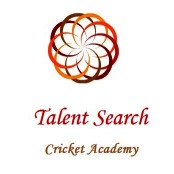    PresentsJALGAON PREMIER LEAUGE Session 3Form No:  Hobbies:-Name of School/College:-Participation Cost: - Rs.1600 only 										            ________________________              (Candidate’s Signature)Note:-Form Number will be filled by Organisers.PARENT’s DECLARATIONA fee of this form is non-refundable.I take the responsibility of any injury caused to my ward during the tournament.My ward will follow the instructions on the ground and off the ground.Allow my ward to be the part of this prestigious tournament. ________________________  										                  (Parent’s Signature)Personal Information:Name :Father’s Name :Date of Birth :Permanent Address :Contact Phone :Email address(If any) :Body Structure :Small  Medium                               Medium                                         LargeHeight & Weight :Height:  ___  Ft.___ inches                                   Height:  ___  Ft.___ inches                                   Weight:___ kgWeight:___ kg